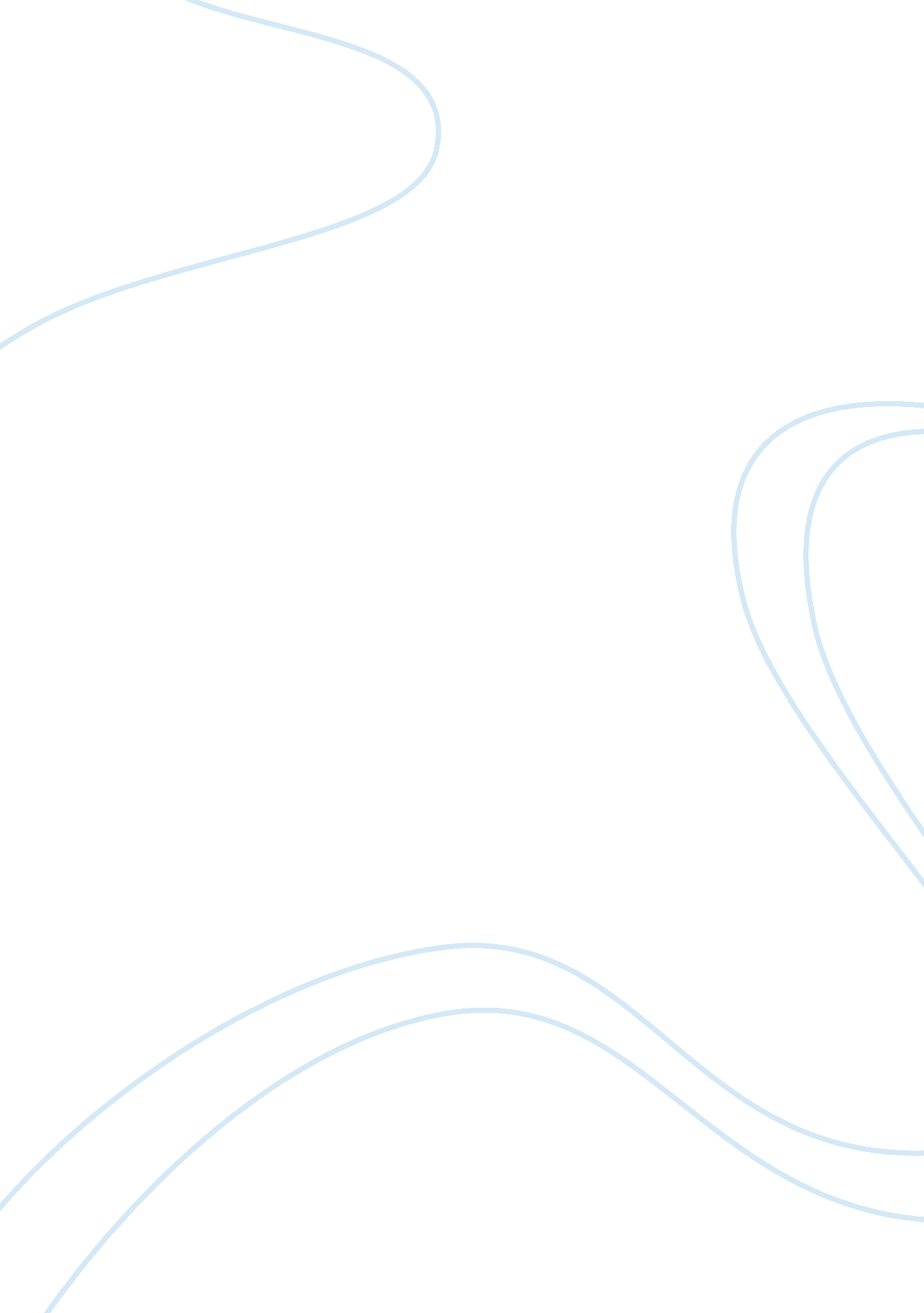 Influence of social media on impulsive online purchasing and decision-making of t...Media, Social Media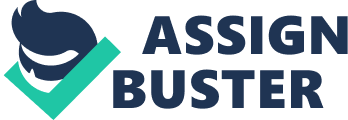 Travel industry is one of the quickest developing enterprises and it needs more practical advances to provide the volume and nature of the explorers. The quantity of domestic and international explorers is consistently expanding and numerous nations are currently looking forward to develop tourism for its numerous advantages. Investigating various types of spots, societies, conventions, amusements are a piece of each human nature. Individuals dependably search for anything that is different to them, be it a destination, a great or exotic taste of food or even or even how individuals in a specific place shape their lifestyle. Traveling is one of each man’s fantasies these days. A few people travel for the sake of entertainment and diversion, others for well-being and instructive reasons, while some are going for relaxation and business purposes (Kertwal, 2008). Impulse buying is characterized as a strong and unconstrained sudden desire to buy a product or item straightaway (Rook 1987). Beatty and Ferrell (1998) expressed that impulse buying is unconstrained buying with no earlier plan of obtaining an item or acquiring product or services. Impulse buyings happens when an individual is exposed on a stimulus (Parboteeah 2009). These stimuli are then handled by the individual mentality which include two psychological process which to be specific is the cognitive and affective aspects (Piron 1991). Cognitive aspects include balanced process, and affective aspects include feelings. As indicated by Coley and Burgess (2003), cognitive and affective aspects are both different, they are interconnected in affecting the motivation of purchasing conduct. In this way, impulse buying can be characterized as a spontaneous buy of any items, and it is activated by specific stimulus (Tinne 2011). Decision-making is characterized as the evaluation of at least two alternatives and the capacity to pick between them (Budak, 2000). Inclination and choosing are the most essential segments of decision-making idea in the definitions in literatures. As indicated by the Turkish Language Society, the idea of choosing intends to take and pick the liked one, to incline toward the preferred as considered suitable, to gaze upward and settle on decision through an aspect accordingly and the idea of liking is shown as choosing something over the other (Turkish Dialect Society, 2006). In that capacity, making inclinations is characterized as whether an individual likes a man or a thing (Kearney and Mcnight, 1997). Making decision can be expressed as acquiring the favored one (Harchik et al., 1993). Decision-making is additionally characterized as person’s choosing unreservedly on what he/she needs (Cote Sparkles and Cote, 2012). Decision-making is the capacity to demonstrate practices that interest to the person’s temperament and rationale and that additionally guarantee person’s social acknowledgment and fulfillment of respectable outcomes (Karaçay, 2015). The decision-making process is a subjective procedure that involves picking the proper behavior with a propensity (inclination) to fulfill a need when it emerges and to wipe out tension (Kuzgun, 1992). Considering the definitions made regarding the matter, decision-making process, which is characterized as the assessment of the decisions or making inclinations, additionally is regarded as a procedure in view of social qualities. The reason of the person in the decision-making process can be communicated as to locate the ideal arrangement as per his/her own motivation, qualities, objectives and requirements. There are numerous variables that impact the decision-making process. In the decision-making process people pick what they want sometimes based on their learnings and at times affected by the influence of values (Kaltsounis, 1987). One of the key factors that constitute person’s arrangement of qualities is society, and the decision-making process is a complex procedure in which the individual and society are incorporated (Allison, Jordan and Yeatts, 1992). Web 2. 0 period has empowered web clients not only to pick up data rapidly but as well as to make and share their content. Video blogs or regularly known as vlogs are the sort of blogs that are in the for of video recordings rather than text contents. Vlogs are considered as a user-generated content (UGC) which the clients effectively take an interest in making contents. (Tang 2016; Mogallapu 2011; Molyneaux et al. 2008; Welbourne 2015). Zhang et al. (2009) contended that vlogs are more alluring and convincing than blogs because of the visual richness of video recordings. For vloggers – the vlog creators, video sharing locales give a one of a kind connection amongst them and their viewers (e. g., by subscribing in to their channels or leaving likes/remarks). While numerous sites support video sharing, YouTube is the most well known site to share vlogs (Wauters 2010). Advertisers and vloggers can impact clients into purchasing their products by utilizing YouTube video recordings. As indicated by a report by Think with Google in 2014, 66% purchasing choice is affected by YouTube (2014a). Subsequently, video sharing sites, for example, YouTube introduce a potential marketing channel for advertisers and vloggers. Earlier investigations analyzed the distinctive setting of the impulse buying behavior, for example, advertising (Dehghani et al. 2016), user-generated content (Wang 2015), and blogger or vlogger reccomendations and proposals (Hsu et al. 2013). The fast advancement of social media empowers individuals to share their buying and real using encounters (Henning-Thurau, Gwinner, Walsh, and Gremler, 2004). Following Google and Facebook, YouTube has turned into the third most visited to site everywhere throughout the world since its foundation in 2005 (Alexa, 2014). Online video sharing has turned into a prevalent wonder as another media format (Molyneaux, O’Donnell, and Gibson, 2009). A great number of individuals transfer their crafted videos and post them online with other individuals around the globe. These online item reviews and proposals are generated by users are known as user generated content (UGC). In spite of the fact that Twitter, Facebook and YouTube speak to various kinds of social media, and clients often visit these sites with divergent motives, UGC has pulled in extraordinary consideration on these mainstream sites (Smith, Fischer, and Yongjian, 2012). Especially due to its distinctive qualities, YouTube urges clients to “ Broadcast Yourself” which empowers the clients to be stars and famous people by transferring their video recordings (Burgess and Green, 2009). Also, dissimilar to other social media that is restricted to literary and static picture content, YouTube can give striking video pictures and definite presentations as story. It is evident that YouTube is a perfect stage for individuals who are keen on showing and assessing their purchases and furthermore an incredible system to speak with different users by leaving remarks. The favorable circumstances or detriments, satisfaction or disappointments of a specific item could be imparted to a great many YouTube viewers through the entire world. Buhalis & Law (2008) specified that vlogging is good for travel and tourism, where web information has turned out to be more favored as a travel source. Tourism video recordings have been a decent wellspring of data today for vacationers to choose their vacation spot. The short limited time recordings empower the viewers to picture, fantasize and dream about a particular getaway. It has been discovered that youth vacationers will probably go to various destinations with various cultures, and the greater number of them favor audio visual presentation sources like movies or films, TV, and commercial recordings in regards to the destination. (Fong, Firoz, Sulaiman 2017). Dhaneswara, Hidayanto and, Zhu said that the vlogging fame gives an imminent channel to advertisers and vloggers to impact viewers’ purchasing choice. A vlog presents different boost that may influence viewers’ to drive buy. In any case, studies looking at the boost in the vlog setting and how their impacts on drive purchasing practices are as yet constrained. Three perspectives, in particular vloggerrelated factors, assignment related elements, and mind-set related components, are recognized as the stimulants. These angles are mentally prepared by seen delight, perceived handiness, and parasocial collaboration prompting the direness to purchase incautiously. An informative media can affect impulse buying behavior of an individual (Bhakat and Muruganantham, 2013). Vlogs may provide review and information about particular product characteristics, such as price and quality. Viewers may feel the vlogs are highly enjoyable and useful when the delivered information is interesting, relevant, and accurate. Information as a task-related factor in the online context positively is shown to affect perceived enjoyment and perceived usefulness (Parboteeah 2009; Xiang et al. 2016). A research study done by the Travel Association of America (TIA; 2005) revealed that 37% of American adults (79 million) accustomed Internet as their source in travel planning, while 30% of American young-adults (64. 8) in 2005 purchased travel produvts through the internet. (Soo Hyun Jun; Vogt C. A; Mackay K. J, 2007) According to Madden 2007, PEW study specified that young-adults, ages between 18 and 29 are most dedicated viewers of online video in the United States. Also, online purchaser reviews are considered as another component of introducing and marketing transmission, they are known for being the free “ sales associate” to assist potential buyers with finding the correct items to address their inquiries. (Chen & Xie, 2008) 